PEDOMAN PELAKSANAAN DAN PENULISAN SKRIPSI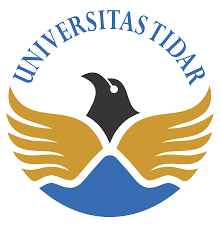 FAKULTAS PERTANIANUNIVERSITAS TIDAR DESEMBER, 2018VISI DAN MISI FAKULTAS PERTANIANVISI :Fakultas yang berbasis riset dalam mengembangkan ilmu pengetahuan, teknologi, seni dan kewirausahaan di bidang pertanian MISI :Menyelenggarakan pendidikan/pengajaran di bidang Pertanian yang berwawasan kewirausahaanMelaksanakan pengkajian dan penelitian di bidang PertanianMelaksanakan pengabdian kepada masyarakat di bidang pertanian yang berwa-wasan kewirausahaanMelaksanakan tata kelola program studi yang efektif dan efisien VISI DAN MISI PROGRAM STUDI AGROTEKNOLOGIVISI :Program sarjana berbasis riset dalam mengembangkan kewirausahaan di bidang Agroteknologi yang berkelanjutan pada tahun 2024 MISI :Menyelenggarakan pendidikan/pengajaran dibidang Agroteknologi dengan menekankan kepada penguasaan nilai-nilai/kearifan lokal dan prinsip kewira-usahaan,Mengembangkan ilmu pengetahuan dan teknologi dibidang agroteknologi melalui kegiatan riset dan pengembangan yang berkelanjutan,Memajukan masyarakat melalui kegiatan pengabdian yang berbasis pada ilmu pengetahuan dan teknologi, terutama di bidang agroteknologiVISI DAN MISI PROGRAM STUDI PETERNAKAN VISI :Program Studi Peternakan berbasis riset yang unggul dalam Ilmu Pengetahuan, Teknologi dan Seni (IPTEKS) dengan pengembangan potensi lokal dan kewirausahaan MISI :Menyelenggarakan sistem pembelajaran berbasis riset yang aktif, kreatif dan efektif didasarkan pada pengembangan Ilmu Pengetahuan, Teknologi dan Seni (IPTEKS), dengan memanfaatkan sumberdaya peternakan, potensi lokal dan kewirausahaan.Melakukan pelatihan-pelatihan pada bidang kajian wirausaha untuk membentuk sumberdaya manusia yang berjiwa wirausaha dan profesional di bidang peternakan.Merealisasikan ide-ide kreatif dan inovatif mahasiswa dalam kegiatan penelitian dan kewirausahaan.Melakukan publikasi dan implementasi hasil-hasil penelitian kepada masyarakat.VISI DAN MISI PROGRAM STUDI AKUAKULTURVISI :Menjadi pusat pengembangan ilmu pengetahuan dan teknologi akuakultur berkelanjutan yang berwawasan kewirausahaan pada tahun 2030.MISI :Menyelenggarakan Pendidikan Tinggi dalam bidang Akuakultur berkelanjutan dan menjunjung tinggi nilai-nilai kearifan lokalMenyelenggarakan penelitian dalam bidang akuakultur berkelanjutan dan menjunjung tinggi nilai-nilai kearifan lokalMenyelenggarakan pengabdian kepada masyarakat untuk pengembangan akuakultur berkelanjutan dan menjunjung tinggi nilai-nilai kearifan lokalMenerapkan teknologi inovatif dan ilmu pengetahuan dalam pengembangan kewirausahaan di bidang akuakultur berkelanjutan tanpa mengesampingkan nilai-nilai luhur dan budaya masyarakat lokal.KEMENTERIAN RISET, TEKNOLOGI, DAN PENDIDIKAN TINGGI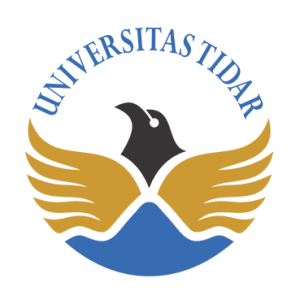 UNIVERSITAS TIDARFAKULTAS PERTANIANAlamat : Jalan Kapten Suparman 39 Magelang 56116Telp. (0293) 364113  Fax. (0293) 362438Laman : www.untidar.ac.id  | Surel : pertanian@untidar.ac.idSURAT KEPUTUSAN DEKANFAKULTAS PERTANIAN UNIVERSITAS TIDARNomor : 933/UN57.1.4/kp/2018TentangPedoman dan Pelaksanaan Skripsi Fakultas PertanianMenimbang	: a. bahwa untuk melaksanakan kegiatan akademik dan meningkatkan                               mutu pembelajaran Fakultas Pertanian Universitas Tidar perlu                             ditetapkannya Pedoman dan Pelaksanaan Skripsi Fakultas Pertanian.  b. bahwa berdasarkan pertimbangan sebagaimana dimaksud pada butir  a. di atas perlu ditetapkan Keputusan Dekan Fakultas Pertanian Universitas Tidar tentang Pedoman dan Pelaksanaan Skripsi Fakultas Pertanian.Mengingat 	: 1. Undang-Undang RI Nomor 20 tahun 2003 tentang system                               Pendidikan Nasional;  2. Undang-Undang Republik Indonesia Nomor 14 Tahun 2005  tentang Guru dan Dosen ;  3. Undang-Undang RI Nomor 12 Tahun 2012 tentang Pendidikan  Tinggi ;  4. Peraturan Pemerintah Nomor 17 Tahun 2010 tentang Pengelolaan      dan Penyelenggaraan Pendidikan.Peraturan Menteri Pendidikan dan Kebudayaan Nomor 87 Tahun            2014 tentang Akreditasi Program Studi dan Perguruan Tinggi ;Peraturan Menteri Riset, Teknologi, dan Pendidikan Tinggi      Nomor  44 Tahun 2015 tentang Standar Nasional Pendidikan      Tinggi ; dan  7. Rencana Strategis Universitas Tidar Tahun 2015-2019  8. Rencana Strategis Fakultas Pertanian Tahun 2015-2019  9. Peraturan Rektor Universitas Tidar no. 7 Tahun 2018 tentang Peraturan Akademik Universitas Tidar.MEMUTUSKANMenetapkan	: Keputusan Dekan Fakultas Pertanian Universitas Tidar tentang                           Pedoman dan  Pelaksanaan Skripsi  Fakultas Pertanian.Kesatu 	: Menetapkan Pedoman dan Pelaksanaan Skripsi Fakultas Pertanian                         Tahun 2018.Kedua 		: Pedoman dan Pelaksanaan Skripsi Fakultas Pertanian berlaku bagi                          Fakultas  Pertanian  Universitas Tidar.Ketiga 		: Peninjauan yang berupa revisi atau perubahannya disyahkan oleh                           Dekan  Fakultas  Pertanian.Keempat 	: Keputusan ini berlaku sejak tanggal ditetapkan dan apabila                          dikemudian hari ternyata terdapat kekeliruan atau perubahan dalam                          penetapan ini, akan  dibetulkan sebagaimana mestinya. Demikian surat keputusan ini dibuat untuk dapat dipergunakan sebagaimana mestinya. 						Ditetapakan di	:  Magelang 						Pada Tanggal	:  04 Desember 2018                                                                        Dekan,                                                                      Ir. Gembong Haryono, M.P.                                                                       NIP 195711121987031002BAB 1PENDAHULUANSkripsi adalah karya ilmiah mahasiswa sebagai salah satu syarat untuk memperoleh gelar sarjana pertanian sekaligus sebagai tugas akhir bagi mahasiswa strata satu. Sebelum melaksanakan skripsi, mahasiswa diwajibkan sudah menempuh 110 sks, kemudian mahasiswa mengajukan judul skripsi kepada komisi sarjana dan selanjutnya komisi sarjana akan menunjuk pembimbing yang akan membimbing mahasiswa, sejak penyusunan proposal hingga penyusunan laporan hasil penelitian.  Tujuan penugasan skripsi, yaitu agar mahasiswa dapat mempersiapkan referensi untuk menyusun proposal penelitian, melaksanakan penelitian serta melaporkan dan mempertanggungjawabkan hasil penelitiannya. Dalam penyusunan proposal maupun laporan penelitian, tentunya mahasiswa mendapatkan bimbingan  agar dapat menulis karya ilmiah sesuai bidang studinya dengan cara penulisan yang benar. Tujuan tersebut salah satunya akandapat dicapai apabila ada petunjuk yang dapat digunakan sebagai pedoman dalam penulisan. Pedoman penulisan memuat petunjuk teknis tentang mekanisme, pelaksanaandan sistematikapenulisan skripsi (termasuk di dalamnya tentang pengajuan judul skripsi, penyusunan proposal, seminar proposal, penyusunan hasil penelitian, seminar hasil penelitian dan ujian skripsi).BAB 2PELAKSANAAN SKRIPSIPetunjuk Teknis Pelaksanaan Skripsi1.   Pengertian Skripsi adalah karya ilmiah mahasiswa sebagai tugas akhir yang disusun untuk menyelesaikan studi jenjang S1 berdasarkan penelitian yang dibimbing oleh beberapa dosen yang berkompeten dan ditunjuk oleh komisi sarjana.Tujuana. Melatih mahasiswa untuk membuat karya tulis ilmiah berdasarkan data      hasil penelitian,            b. Membangun penalaran ilmiah pada mahasiswa,            c. Membekali mahasiswa tentang keterampilan penelitian, dan            d. Membina mental mahasiswa agar bersikap jujur, disiplin, mampu                   bekerjasama,menghargai pendapat orang lain, bersemangat, teliti, berori-                entasi pada perencanaan, terbuka dan responsif terhadap permasalahan.Bobot, syarat dan tempata. Skripsi memiliki bobot enam (6) sks yang kegiatannya meliputi penyusunan     proposal penelitian, seminar proposal, pelaksanaan penelitian, penulisan,     seminar hasil penelitian dan ujian skripsi           b. Mahasiswa yang akan melaksanakan skripsi harus mendaftarkan diri pada                komisi sarjana dengan ketentuan sbb :*  Telah menempuh mata kuliah minimal 110 sks* Program Studi Agroteknologi : telah lulus 6 (enam) mata kuliah prasyarat skripsi {metode ilmiah (metode penelitian), perancangan percobaan, statistik, dasar-dasar budidaya tanaman (agroteknologi), dasar-dasar ilmu tanah (ilmu tanah) dan fisiologi tanaman}*  Program Studi Peternakan : telah lulus 4 (empat) mata kuliah prasyarat skripsi (metode ilmiah, perancangan percobaan, statistik, pengantar ilmu peternakan)*  Program Studi Akuakultur : telah lulus 6 (enam) mata kuliah prasyarat skripsi (metode ilmiah, perancangan percobaan, statistic, kolokium, dasar-dasar akuakultur, manajemen kualitas air)*  Mendapat rekomendasi dari pembimbing akademik * Melampirkan transkrip nilai sementara yang ditandatangani oleh pembim-bing akademik.c. Tempat penelitian         Penelitian dapat dilakukan di: 1) Laboratorium dan atau lapangan di dalam         maupun di luar lingkungan universitas dan 2) Perusahaan, instansi atau         lembaga yang sesuai dengan bidang ilmunya.Lama skripsiPengajuan judul skripsi dapat dilakukan sesuai dengan jadwal yang telah ditentukan sebagai berikut :Tabel 1. Periode Pendaftaran SkripsiKegiatannya meliputi pendaftaran judul skripsi, penyusunan proposal, seminar proposal, pelaksanaan penelitian, penulisan hasil penelitian, seminar hasil penelitian dan ujian skripsi. Lama pelaksanaan skripsi adalah satu (1) semester dan dapat dilanjutkan kembali dengan memasukkan pada KRS di semester berikutnya. Apabila pelaksanaan skripsi lebih dari dua semester, skripsi tersebut akan dikaji ulang oleh pimpinan fakultas dengan melibatkan komisi sarjana.Prosedur dan kelengkapan administrasi pelaksanaan skripsi ditunjukkan pada gambar 1.Gambar 1. Prosedur dan Kelengkapan Administrasi Pelaksanaan SkripsiKeterangan :Mahasiswa konsultasi kepada pembimbing akademik tentang tiga (3) judul skripsi yang akan diajukan ke komisi sarjanaMahasiswa menyerahkan form S.1 (rencana pelaksanaan skripsi) pada komisi sarjana dengan melampirkan  transkrip sementara dan rekomendasi PA (form. S1)Rencana judul skripsi akan dirapatkan tim komisi sarjana untuk menentukan judul yang disetujui dan pembimbing skripsinyaKomisi sarjana akan mengumumkan judul skripsi sesuai dengan periode pendaftaran (Tabel 1)Mahasiswa menyerahkan form S.2  pada pembimbing skripsi yang ditunjukMahasiswa membuat draf proposal penelitian sampai disetujui dosen pembimbing II dan dosen pembimbing I Mahasiswa menyerahkan form S.3 (laporan pembimbingan) pada komisi sarjanaMahasiswa menyerahkan form S.4 (permohonan seminar proposal) pada dosen pembimbing I dan IIMahasiswa melaksanakan seminar proposal dengan kelengkapan dokumen sebagai berikut :a. Foto copy kartu mahasiswayang masih berlaku dan jurnal konsultasi proposalb. Draf proposal penelitian,makalah seminar dan powerpointyang telah        disahkan pembimbing I.        c. Persyaratan pada point a dan b masing – masing 1 eksemplar, dimasukkan           dalam stopmap warna hijau dan harus sudah diserahkan pada komisi           sarjana paling lambat 7 hari sebelum pelaksanaan seminar        d. Pelaksanaan seminar proposal minimal dihadiri oleh 15 mahasiswa           (minimal mahasiswa semester IV). Mahasiswa memperbanyak makalah           untuk peserta seminar yang hadir.Setelah seminar, mahasiswa memperbaiki proposal yang telah mendapatkan koreksi dari pembimbing dan peserta seminar, hingga perbaikan proposal disetujui oleh pembimbingMahasiswa menggandakan proposal yang telah disetujui pembimbing I, II dan diketahui dekan sebanyak 4 (empat) eksemplar (untuk pembimbing I, II, komisi sarjana dan mahasiswa ybs) (form S.5).  Mahasiswa melapor kepada komisi sarjana dengan menyerahkan form S.5 dan berita acara seminar.Mahasiswa mendapatkan ijin penelitian (form S.6) Pembimbing I melakukan kunjungan lapangan untuk melihat persiapan penelitianSebelum mengakhiri penelitian, pembimbing II melakukan kunjungan lapanganMahasiswa menyusun laporan sampai disetujui Pembimbing II dan IMahasiswa melaporkan kegiatan pelaksanaan penelitian (form S.7)Mahasiswa melaksanakan seminar hasil (form S.8)Ketentuan seminar hasil:a. Foto copy jurnal konsultasi laporan hasil penelitian        b. Bukti daftar hadir dalam mengikuti seminar (minimal 15 x)       c. Draf laporan penelitian, makalah seminar dan powerpoint yang telah disahkan            Pembimbing I.       d. Persyaratan pada point a, b dan c masing – masing 1 eksemplar, dimasukkan           dalam stopmap warna hijau dan harus sudah diserahkan pada komisi sarjana           paling lambat 7 hari sebelum pelaksanaan seminar)         e. Pelaksanaan seminar proposal minimal dihadiri oleh 15 mahasiswa            (mahasiswa semester ≥ IV).        f.  Mahasiswa memperbanyak makalah untuk peserta seminar  yang hadir.Mahasiswa melaporkan hasil seminar  ke komisi sarjana (form S.9)Mahasiswa melaksanakan ujian skripsi (form S.10)Persyaratan bagi mahasiswa Prodi Agroteknologi yang akan ujian skripsi :Mahasiswa telah lulus minimal 138 sks, dengan IPK minimal 2,00, nilai D        maksimal 10 %, Mata kuliah Umum (Agama, Pancasila, Kewarganegaraan           dan Bahasa Indonesia)  minimal C, tanpa nilai E dan telah mengambil        delapan (8) mata kuliah pilihan (form S. 9b) dibuktikan dengan transkrip         yang telah ditandatangani pembimbing akademikPersyaratan bagi mahasiswa Prodi Peternakan yang akan ujian skripsi :Mahasiswa telah lulus minimal 138 sks, dengan IPK minimal 2,00, nilai D        maksimal 10 %, Matakuliah Umum (Agama, Pancasila, Kewarganegaraan           dan Bahasa Indonesia)  minimal C, tanpa nilai E dan telah mengambil        lima (5) mata kuliah pilihan (form S. 9b) dibuktikan dengan transkrip         yang telah ditandatangani pembimbing akademikPersyaratan bagi mahasiswa Prodi Akuakultur yang akan ujian skripsi :Mahasiswa telah lulus minimal 138 sks, dengan IPK minimal 2,00, nilai D        maksimal 10 %, Matakuliah Umum (Agama, Pancasila, Kewarganegaraan           dan Bahasa Indonesia)  minimal C, tanpa nilai E dan telah mengambil        tujuh (7) mata kuliah pilihan (form S. 9b) dibuktikan dengan transkrip         yang telah ditandatangani pembimbing akademikIjazah terakhir yang telah dilegalisasirDaftar hadir, nilai seminar proposal dan seminar hasil. Tanda bukti Lunas UKT pada pembayaran semester terakhir saat pelaksanaan ujian skripsi. Draf laporan penelitian 4 (empat) eksemplar dan naskah presentasi dalam bentuk power point 1 (satu) eksemplar. Persyaratan pada point a, b, c dan d masing – masing 1 eksemplar, dan semua persyaratan dimasukkan dalam stopmap warna hijau diberi identitas dan harus sudah diserahkan pada komisi sarjana paling lambat 3 hari sebelum pelaksanaan ujian skripsi.  Peserta ujian harus membawa kartu mahasiswa, laptop, berpakaian atas putih lengan panjang, bawah hitam dan berdasi.Tata naskah:Kertas yang digunakan adalah kertas HVS putih ukuran A4 (21 cm x 29,7  cm) dengan bobot 80 g/m2Sampul proposal dan laporan penelitiandibuat soft cover dari kertas buffalo           (berwarna hijau) dengan lapisan plastik (press). Tulisan yang tercetak pada           sampul sama dengan yang terdapat pada halaman judul (lihat Lampiran 1);Tata letak naskah adalah margin atas, kiri, bawah dan kanan masing- masing           4, 4, 3 dan 3 cm dari tepian kertasTulisan dibuat rata kiri-kanan. Jenis huruf yang digunakan adalah Times New           Roman font 12;Jarak antar baris pada naskah 1,5 spasi, sedangkan keterangan dan isi Tabel serta keterangan Gambar 1 spasi;Penulisan Daftar Isi, Daftar Tabel, Daftar Gambar dan Daftar Lampiran (lihat Lampiran 10 hingga 13);Judul tabel diletakkan di atas tabel dimulai dari margin kiri, apabila judul lebih dari satu baris, maka baris ke dua dan selanjutnya menjorok ke kanan *), dengan jarak antar baris satu spasi. Isi tabel 1spasi, sumbernya dicantumkan di kiri bawah dengan menulis judul buku/pustaka dan pengarang/penulis dengan tahun terbitannya;Posisi Gambar ditempatkan di tengah, judul gambar diletakkan di bawah gambar dimulai dari margin kiri, apabila judul lebih dari satu baris, maka baris ke dua dan selanjutnya menjorok ke kanan *), keterangan gambar ditulis di bawah judul  gambar dengan jarak 1 spasi jika lebih 1 baris;Nomor halaman untuk Daftar Isi, Daftar Tabel, Daftar Gambar dan Daftar            Lampiran ditulis dengan angka romawi kecil (i,ii,iii, dst) di tengah bawah.               Nomor halaman untuk isi naskah pada Bab 1, Bab 2,...., Daftar Pustaka              dengan angka (1,2, dst) di tengah bawah, sedangkan halaman berikutnya            setelah Bab ditulis di bagian kanan atasHal-hal yang belum tercantum dalam ketentuan ini akan ditetapkan kemudian.Catatan :Form S2, S4, S6, S8 dan S10 yang membuat/mengisi adalah TU Fakultas, dan yang lainnya dibuat oleh mahasiswa yang bersangkutan	*) menjorok ke kanan, dengan contoh sbb.:Tabel 1. Rata-rata tinggi tanaman (cm), jumlah daun (helai), berat segar tanaman (g),  berat kering tanaman (g)(Table 1. The everage of plant height, cm; Number of leaves, sheet; Fresh weight of plant, g; Dry weight of plant, g)Grafik 1. Pengaruh dosis pupuk phonska terhadap berat segar tanaman jagung per tanaman(Graph 1. The effect of phonska manure dose on fresh weight of maize plant per   Plant)Lampiran        : - Transkrip Akademik				Form S.1Copy KRSForm rekomendasi (apabila ada)Hal		: Rencana pelaksanaan skripsi     	Yth. Komisi SarjanaFakultas Pertanian Universitas Tidar Di MagelangYang bertanda tangan di bawah ini :Nama		: _____________________________________Jabatan		: _____________________________________adalah pembimbing akademik dari MahasiswaNama		: _____________________________________NPM		: _____________________________________Menerangkan bahwa mahasiswa tersebut telah menempuh 110 sks dan telah lulus enam matakuliah prasyarat skripsi {metode ilmiah (metode penelitian), perancangan percobaan, statistik, dasar-dasar budidaya tanaman (agroteknologi) dasar-dasar ilmu tanah (ilmu tanah) dan fisiologi tanaman}oleh karena itu yang bersangkutan  memenuhi persyaratan akademik untuk melaksanakan skripsi.Usulan judul penelitian :1………………………………………2………………………………………3………………………………………Demikian rencana pelaksanaan skripsi ini disampaikan, atas perhatian bapak/ibu diucapkan terima kasih.									Magelang, ………………									Pembimbing Akademik								………………………….	Tembusan:						NIP/NIK ……………….Mahasiswa ybs.Lampiran	: SK Penelitian                                                    	Form S.1aHal		: Rekomendasi Yth. Komisi SarjanaFakultas Pertanian Universitas Tidar Di MagelangYang bertanda tangan di bawah ini :Nama		: 1………………………………………….  2…………………………………………. 3………………………………………….Adalah kelompok dosen yang akan melaksanakan penelitian  dengan judul :……………………………………………………………………………Dengan biaya dari ……………………………………………………….Dalam penelitian ini kami bermaksud melibatkan mahasiswa :Nama	: ………………………………..NPM	: …………………………………Nama	: …………………………………NPM	:………………………………….Untuk penelitian skripsi yang bersangkutan.Demikian rekomendasi ini disampaikan, atas perhatian bapak/ibu diucapkan terima kasih.									Magelang, ………………									Ketua Peneliti………………………….		NIDN …………………..		Tembusan:Pembimbing akademikMahasiswa ybs.Catatan :*Salah satu kelompok dosen menjadi pembimbing skripsi mahasiswa ybs. Lampiran	: SK Penelitian                                                    	Form S.1bHal		: Rekomendasi Yth. Komisi SarjanaFakultas Pertanian Universitas Tidar Di MagelangYang bertanda tangan di bawah ini :Nama		: 1………………………………………….  2………………………………………….  3………………………………………….Adalah Peneliti pada institusi…………………………………………………….. yang akan melaksanakan penelitian  dengan judul :………………………………………………………………………………….…Dengan biaya dari ……………………………………………………………….Dalam penelitian ini kami bermaksud melibatkan mahasiswa :Nama	: ………………………………..     NPM	: …………………………………Nama	: …………………………………     NPM	:………………………………….Untuk penelitian skripsi yang bersangkutan.Demikian rekomendasi ini disampaikan, atas perhatian bapak/ibu diucapkan terima kasih.									Magelang, ………………									Ketua Peneliti………………………….		NIDN …………………..    		Tembusan:Pembimbing akademikMahasiswa ybs.KEMENTERIAN RISET, TEKNOLOGI, DAN PENDIDIKAN TINGGIUNIVERSITAS TIDARFAKULTAS PERTANIANAlamat : Jalan Kapten Suparman 39 Magelang 56116Telp. (0293) 364113  Fax. (0293) 362438Laman : www.untidar.ac.id  Surel : pertanian@untidar.ac.idNomor             : ………./UN57.4/DN/………			        Form. S.2Lampiran        :  Hasil rapat komisi sarjanaHal		:  Permohonan bimbingan skripsi		Yth.  ………………Dosen Pembimbing SkripsiFakultas Pertanian Universitas Tidar Di MagelangBersama ini kami hadapkan mahasiswa Fakultas Pertanian Universitas Tidar:Nama		: _____________________________________NPM		: _____________________________________Yang bermaksud untuk konsultasi tentang rencana pembuatan skripsi. Kami mohon kesediaan bapak/ibu :1…………………………………………...............    sebagai Pembimbing I2……………………………………………………   sebagai Pembimbing IIJudul skripsi :……………………………………………………………………. …………………………………………………………………………………..Demikian permohonan bimbingan skripsi ini disampaikan, atas perhatian bapak/ibu diucapkan terima kasih.Magelang, ………………Komisi Sarjana……………………………NIK/NIP …………………Tembusan:Pembimbing akademik Mahasiswa ybs.Lampiran        : - Proposal                                                     		Form S.3		  - Makalah seminar		  - Power point Hal		 : Laporan bimbingan 	Yth.  Komisi SarjanaFakultas Pertanian Universitas Tidar Di MagelangDengan ini saya melaporkan hasil bimbingan skripsi mahasiswa :Nama			:  ……………………………………………….NPM			:  ………………………………………………….Judul 			: …………………………………………………………….		             …………………………………………………………….			……………………………………………………………..Proposal penelitian tersebut telah kami koreksi dan sudah layak untuk diseminarkan.Demikian laporan bimbingan skripsi inidisampaikan, atas perhatian bapak/ibu diucapkan terima kasih.									Magelang, ………………….									Pembimbing I										………………………..									 NIDN ………………..Tembusan:Mahasiswa ybs.    KEMENTERIAN RISET, TEKNOLOGI, DAN PENDIDIKAN TINGGIUNIVERSITAS TIDARFAKULTAS PERTANIANAlamat : Jalan Kapten Suparman 39 Magelang 56116Telp. (0293) 364113  Fax. (0293) 362438Laman : www.untidar.ac.id  Surel : pertanian@untidar.ac.idNomor             : ………./UN57.4/DN/………               		   Form. S.4Lampiran        : - Proposal  - Makalah dan berita acara seminar proposalHal		 :  Permohonan pembimbing seminar proposal                           Yth. ………………………..Pembimbing  I SkripsiFakultas Pertanian Universitas Tidar Di MagelangBahwa proposal untuk skripsi mahasiswa :Nama		: _____________________________________N P M		: _____________________________________Judul		: …………………………………………………………………….		 ……………….…………………………………………………….Telah disetujui, dan mahasiswa tersebut telah memenuhi persyaratan untuk melaksanakan seminar proposal, untuk itu kami mohon bapak/ibu berkenan menjadi :             Ketua sidang		 : ………………………………             Anggota sidang	 : ………….…………………..Demikian permohonan ini disampaikan, atas perhatian bapak/ibu diucapkan terima kasih.Magelang,………………								Komisi Sarjana …………….……NIP/NIKTembusan:Mahasiswa ybs.    Lampiran :- Daftar hadir peserta seminar                          		         Form. S.5	      - Berita acara seminar proposal	      - Proposal 4 exemplarHal	 : Laporan hasil seminar proposalYth. Komisi SarjanaFakultas Pertanian Universitas Tidar MagelangBahwa rencana penelitian untuk skripsi mahasiswa:Nama		: …………………………………NPM		:…………………………………Judul		:  ……………………………………………………………………		…………………………………………………………………….		…………………………………………………………………….Telah diseminarkan, dan mahasiswa tersebut diijinkan untuk :(         )  merevisi proposal(         )  melaksanakan penelitian(         ) ……………………………..      Demikian laporan hasil seminar inidisampaikan, atas perhatian bapak/ibu diucapkan terima kasih.Magelang,………………..Pembimbing Seminar Proposal…………………………..NIDN ……………………      KEMENTERIAN RISET, TEKNOLOGI, DAN PENDIDIKAN TINGGIUNIVERSITAS TIDARFAKULTAS PERTANIANAlamat : Jalan Kapten Suparman 39 Magelang 56116Telp. (0293) 364113  Fax. (0293) 362438Laman : www.untidar.ac.id  Surel : pertanian@untidar.ac.idNomor            : ………./UN57.4/DN/………                                           Form. S.6Lampiran        : Proposal penelitianHal		: Ijin penelitianYth. ………………………..Pembimbing  I SkripsiFakultas Pertanian Universitas Tidar Di MagelangBersama  ini kami sampaikan ijin untuk melaksanakan penelitian dan pengesahan proposal penelitian mahasiswa : Nama		: _____________________________________N P M		: _____________________________________Judul		: ……………………………………………………………………		 ……………………………………………………………………		……………………………………………………………………Demikian ijin penelitian ini disampaikan, atas perhatian bapak/ibu diucapkan terima kasih.Magelang,……………..							Dekan,……………………………………….NIP ……………………Tembusan:Mahasiswa ybs.Form. S.7Lampiran        : - Draf laporan yang sudah disetujui pembimbing           		  - Makalah seminar		 -  Power pointHal		 :  Laporan kegiatan pelaksanaan penelitianYth. Komisi SarjanaFakultas Pertanian Universitas Tidar Di MagelangDengan ini saya melaporkan pembimbingan skripsi mahasiswa :Nama			:  ………………………………………….NPM			:  ………………………………………….Judul 			: …………………………………………………………….………………………………………………………………				………………………………………………………………   Telah dilaksanakan :Kunjungan lapangan I tanggal ………………..oleh…………………………….Kunjungan lapangan II tanggal  ………………oleh…………………………….Koreksi laporan penelitianUntuk itu mohon diijinkan untuk melaksanakan seminar hasil penelitian.Magelang,…………Pembimbing Skripsi…………………….NIDN ……………..Tembusan:Mahasiswa ybs.  KEMENTERIAN RISET, TEKNOLOGI, DAN PENDIDIKAN TINGGIUNIVERSITAS TIDARFAKULTAS PERTANIANAlamat : Jalan Kapten Suparman 39 Magelang 56116Telp. (0293) 364113  Fax. (0293) 362438Laman : www.untidar.ac.id  Surel : pertanian@untidar.ac.idNomor             : ………./UN57.4/DN/………          			            Form S.8Lampiran        : - Draf laporan penelitian yang sudah disetujui pembimbing- Makalah seminar dan Power point- Berita acara seminar proposalHal		 :  Permohonan pembimbing seminar hasil                           Yth. ………………………..Pembimbing  II SkripsiFakultas Pertanian Universitas Tidar Di MagelangBahwa draf laporan skripsi mahasiswa :Nama		: _____________________________________NPM		: _____________________________________Judul		: ……………………………………………………………………		  ……………………………………………………………………Telah disetujui, dan mahasiswa tersebut telah memenuhi persyaratan untuk melaksanakan seminar hasil, untuk itu kami mohon bapak/ibu berkenan menjadi :Ketua sidang		 : ………………………………Anggota sidang	 : ………….…………………..Demikian permohonan inidisampaikan, atas perhatian bapak/ibu diucapkan terima kasih.Magelang,……………..							Komisi SarjanaTembusan:						……………………….Mahasiswa ybs.					NIP/NIK …………….Lampiran :    - Daftar hadir peserta seminar hasil                                      Form. S.9Berita acara seminar hasilDraff laporan penelitian 3 eksemplarHal	     : Laporan seminar hasilYth. Komisi SarjanaFakultas Pertanian Universitas Tidar Di MagelangBahwa laporan penelitian untuk skripsi mahasiswa:Nama		: …………………………………NPM		:…………………………………Judul		:  ……………………………………………………………………		 …………………………………………………………………….		………………………………………………………………………Telah diseminarkan, dan mahasiswa tersebut mohon diijinkan untuk melaksanakan ujian skripsi.Demikian laporan hasil seminar inidisampaikan, atas perhatian bapak/ibu diucapkan terima kasih.Magelang,………………..Pembimbing Seminar Hasil…………………………..NIDN  …………………..Lampiran	: Transkrip nilai                                        		Form S. 9Hal		:  Ijin ujian skripsi (kurikulum 2012 atau 2017)						Yth. Komisi SarjanaFakultas Pertanian Universitas Tidar MagelangYang bertanda tangan dibawah ini :Nama		: _____________________________________Jabatan		: _____________________________________Adalah pembimbing akademik dari mahasiswa :Nama		: _____________________________________NPM		: _____________________________________Menerangkan bahwa mahasiswa tersebut telah menempuh sks sebanyak 138 sks dengan Indek Prestasi > 2,00 tanpa nilai E, nilai D maksimal 15 sks dari total  sks, MKDU minimal C dan telah menempuh minimal ( 8 mata kuliah pilihan untuk prodi Agroteknologi, 5 mata kuliah untuk prodi Peternakan dan 7 mata kuliah pilihan untuk prodi Akuakultur)*.Untuk itu yang bersangkutan telah memenuhi persyaratan akademik untuk ujian skripsi.Demikian ijin ujian skripsi ini disampaikan, atas perhatian bapak/ibu diucapkan terima kasih.	Magelang, ………………Pembimbing Akademik…………………………						NIP/NIK ………………Ket : * pilih salah satu sesuai prodi yang ditempuhTembusan:Mahasiswa ybs.KEMENTERIAN RISET, TEKNOLOGI, DAN PENDIDIKAN TINGGIUNIVERSITAS TIDARFAKULTAS PERTANIANAlamat : Jalan Kapten Suparman 39 Magelang 56116Telp. (0293) 364113  Fax. (0293) 362438Laman : www.untidar.ac.id  Surel : pertanian@untidar.ac.idNomor		:  ……/UN57.4/DN/…….				  Form  S.10Lampiran	: - Draf laporan penelitian yang sudah disetujui pembimbingBerita acara dan persyaratan ujianHal		: Permohonan ujian Yth.  …………………………….Tim ujian skripsiFakultas Pertanian Universitas Tidar MagelangBersama ini kami sampaikan dengan hormat kepada Bapak/Ibu untuk menguji skripsi :Nama   	: …………………………………………………..NPM		: ………………………………………………….Judul		: ……………………………………………………………………		           .…………………………………………………………………….Bahwa mahasiswa tersebut di atas telah berhak untuk menempuh ujian skripsi, dan telah melengkapi persyaratan, oleh karena itu kami mohon bapak/ibu bersedia menguji mahasiswa yang bersangkutan, pada :hari …………………………..  tanggal ……………………… jam ………..…………WIB.Tim ujian skripsi:Ketua		: ……………………………………………………………………….Sekretaris		: ………………………………………………………………….…….Anggota		: ………………………………………………………………….…….Demikian permohonan ujian ini disampaikan, atas perhatian dan kesediaan bapak/ibu  diucapkan terima kasih.							Magelang, ………………….						Komisi SarjanaTembusan :						 …………………………….Mahasiswa ybs.						NIP/NIK …………………..Lampiran :- Berita acara skripsi                                                   Form  S.11                  - Laporan penelitian 3 eksemplarHal	     : Laporan hasil ujian Yth. Komisi SarjanaFakultas Pertanian Universitas Tidar Di MagelangBersama ini kami laporkan, bahwa mahasiswa:Nama		: …………………………………NPM		:…………………………………Judul		:  …………………………………………………………………………………………………………………………………………..………………………………………………………………….Telah selesai mengikuti ujian skripsi, untuk itu kami mohon untuk disyahkan  skripsinya. Demikian laporan hasil ujian inidisampaikan, atas perhatian bapak/ibu diucapkan terima kasih.Magelang,………………..Tim ujian skripsi   Ketua,…………………………..NIDN  …………………..BERITA ACARA SEMINAR PROPOSALPada hari ini ……………………….. tanggal ………………… jam ………… WIB.Nama			: ……………………………………Pangkat/Golongan	: ……………………………………Jabatan			: ……………………………………Menyatakan bahwa mahasiswa yang tersebut di bawah ini telah melaksanakan seminar proposal			Nama			: …………………………………..NPM			: …………………………………..Prodi			: …………………………………..Judul			: ...........................................................................................…….………………………………………………………Nilai	:   1. Makalah			20 % = ………………….2. Penyajian			30 % = …………………3. Penyusunan Materi		30 % =  …………………	4. Aktivitas peserta 		20 % = ………………….            Gabungan                           = ………………….Demikian berita acara ini dibuat untuk diketahui dan dipergunakan seperlunya oleh pihak yang berkepentingan.Magelang,………………. Anggota sidang					Ketua sidang……………………..					........................................NIDN ……………...					NIDN …………………..BERITA ACARA SEMINAR PROPOSALHari/Tanggal			: ……………………………………………………..Pembawa makalah		: …………………………………………………….No. Pokok Mahasiswa	: …………………………………………………….Program Studi			:……………………………………………………..Judul Makalah			: .……………………………………………………				………………………………………………………Pembimbing I			: …………………………………………………….Pembimbing II 		: …………………………………………………….Jumlah peserta			: …………………………………………………….DAFTAR HADIR PESERTA SEMINAR PROPOSALMagelang,………..Anggota sidang						Ketua sidang…………………….						………………………NIDN……………...						NIDN………………..BERITA ACARA SEMINAR HASILPada hari ini ……………………….. tanggal ………………… jam ………… WIB.Nama				: ……………………………………Pangkat/Golongan		: ……………………………………Jabatan				: ……………………………………Menyatakan bahwa mahasiswa yang tersebut di bawah ini telah melaksanakan seminar hasilNama				: …………………………………..NPM				: …………………………………..Prodi				: Agroteknologi/Peternakan/AkuakulturJudul				: ……………………………………………………..				  ……………………………………………………..				  ……………………………………………………..Nilai	:   Makalah			20 % = ………………….Penyajian			30 % = …………………Penyusunan materi		30 % =  …………………	Aktivitas peserta 		20 % = ………………….            Gabungan                           	= ……………………….Demikian Berita Acara ini dibuat untuk diketahui dan dipergunakan seperlunya oleh pihak yang berkepentingan.							Magelang,……………….						 Anggota sidang					Ketua sidang……………………..					........................................NIDN							NIDNBERITA ACARA SEMINAR HASILHari/Tanggal			: ……………………………………………………..Pembawa makalah		: …………………………………………………….No. Pokok Mahasiswa	: …………………………………………………….Program Studi			: ……………………………………………………Judul Makalah			: ……………………………………………………				  ……………………………………………………Pembimbing I			: …………………………………………………….Pembimbing II 		: …………………………………………………….Jumlah peserta			: …………………………………………………….DAFTAR HADIR PESERTA SEMINAR HASILMagelang,………..Anggota sidang						Ketua sidang………………..						………………………NIDN…………						NIDN……………….DAFTAR HADIR MENGIKUTI SEMINARNama			: ………………………………………….NPM			: …………………………………………Keterangan :Seminar I (seminar proposal)Seminar II (seminar hasil)Lampiran 1. Contoh halaman sampul proposal penelitianPROPOSAL PENELITIAN(huruf Times New Roman, bold, font 14)                                                                                                                                                     3 spasiPENGARUH DOSIS PUPUK ORGANIK DAN DOLOMIT PADA LAHAN PASIR TERHADAP PERTUMBUHAN DAN HASIL TANAMAN KEDELAI (Glycine max, L. Merrill) VAR. WILIS (huruf Times New Roman, bold, font 12, 1 spasi)6 cm x 6 cm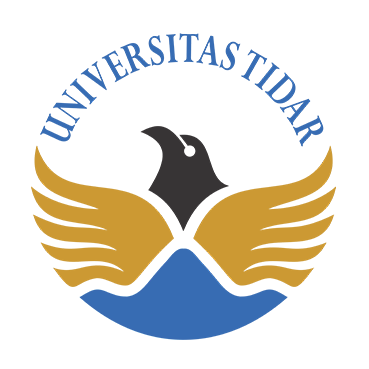 Oleh :Widodo SaputroNPM 0810401011(huruf Times New Roman, bold, font 12, 1 spasi)PROGRAM STUDI ………………………… FAKULTAS PERTANIANUNIVERSITAS TIDAR2017(huruf Times New Roman, bold, font 12, 1 spasi)Lampiran 2. Contoh halaman judul proposal penelitianPROPOSAL PENELITIAN(huruf Times New Roman, bold, font 14)                                                                                                                                               3 spasiPENGARUH DOSIS PUPUK ORGANIK DAN DOLOMIT PADA LAHAN PASIR TERHADAP PERTUMBUHAN DAN HASIL TANAMAN KEDELAI (Glycine max, L. Merrill) VAR. WILIS (huruf Times New Roman, bold, font 12, 1 spasi)6 cm x 6 cmOleh :Widodo SaputroNPM 0810401011(huruf Times New Roman, bold, font 12, 1 spasi)Diajukan Sebagai Salah Satu Syarat  Penelitian untuk Menyusun Skripsi pada Pendidikan Strata Satu Fakultas Pertanian Universitas Tidar(huruf Times New Roman, bold, font 12, 1 spasi)PROGRAM STUDI …………………………….. FAKULTAS PERTANIANUNIVERSITAS TIDAR2017(huruf Times New Roman, bold, font 12, 1 spasi)Lampiran 3. Contoh halaman pengesahan proposal penelitianPROPOSAL PENELITIAN(huruf Times New Roman, bold, font 14)                                                                                                                                               3 spasiPENGARUH DOSIS PUPUK ORGANIK DAN DOLOMIT PADA LAHAN PASIR TERHADAP PERTUMBUHAN DAN HASIL TANAMAN KEDELAI (Glycine max, L. Merrill) VAR. WILIS (huruf Times New Roman, bold, font 12, 1 spasi)Oleh :Widodo SaputroNPM 0810401011(huruf Times New Roman, bold, font 12, 1 spasi)Diterima dan disetujuiTanggal:………………Pembimbing I,					Pembimbing II,4 SpasiIr. Rahayu Sarwitri, M.P.				Ir. PantjasiwiVRI., M.P.NIDN  0006095201					NIDN  0008036301(huruf Times New Roman, bold, font 12, 1 spasi)MengetahuiDekan,                                             4 spasiIr. Gembong Haryono, M.P.NIP 195711121987031002(huruf Times New Roman, bold, font 12, 1 spasi)Lampiran 4. Halaman daftar isi untuk proposalDAFTAR ISI							         3 spasi   		HalamanLampiran 5. Contoh halaman sampul skripsiSKRIPSI (huruf Times New Roman, bold, font 14)                                                                                                                                               3 spasiPENGARUH DOSIS PUPUK ORGANIK DAN DOLOMIT PADA LAHAN PASIR TERHADAP HASIL TANAMAN KEDELAI (Glycine max, L. Merrill) VAR. WILIS (huruf Times New Roman, bold, font 12, 1 spasi)6 cm x 6 cmOleh :Widodo SaputroNPM 0810401011(huruf Times New Roman, bold, font 12, 1 spasi)PROGRAM STUDI ……………………………. FAKULTAS PERTANIANUNIVERSITAS TIDAR2017(huruf Times New Roman, bold, font 12, 1 spasi)Lampiran 6. Halaman judul skripsiSKRIPSI (huruf Times New Roman, bold, font 14)                                                                                                                                               3 spasiPENGARUH DOSIS PUPUK ORGANIK DAN DOLOMIT PADA LAHAN PASIR TERHADAP HASIL TANAMAN KEDELAI (Glycine max, L. Merrill) VAR. WILIS (huruf Times New Roman, bold, font 12, 1 spasi)6 cm x 6 cmOleh :Widodo SaputroNPM 0810401011(huruf Times New Roman, bold, font 12, 1 spasi)Diajukan untuk Memenuhi Salah Satu Syarat Memperoleh Gelar Sarjana Pertanian pada Fakultas Pertanian Universitas Tidar(huruf Times New Roman, bold, font 12, 1 spasi)PROGRAM STUDI………………………… FAKULTAS PERTANIANUNIVERSITAS TIDAR2017(huruf Times New Roman, bold, font 12, 1 spasi)Lampiran 7. Contoh halaman pengesahan pengujiHALAMAN PENGESAHAN PENGUJI                                                                                                                                          2 spasiPENGARUH DOSIS PUPUK ORGANIK DAN DOLOMIT PADA LAHAN PASIR TERHADAP HASIL TANAMAN KEDELAI (Glycine max, L. Merrill) VAR. WILIS (huruf Times New Roman, bold, font 12, 1 spasi)Yang disusun oleh:           Widodo Saputro     NPM 0810401011Telah dipertahankan di depan tim pengujipada tanggal …………………….Skripsi ini telah diterima sebagai sebagian persyaratanyang diperlukan untuk memperoleh gelar Sarjana Pertanian(huruf Times New Roman, font 12, 1 spasi)Magelang,………………….Universitas TidarFakultas PertanianPembimbing I/ Ketua Penguji,		Dekan,	Ir. Rahayu Sarwitri, M.P.                                           Ir. Gembong Haryono, M.P.	NIDN  0006095201	      NIP195711121987031002	Pembimbing II/ Sekretaris Penguji,Ir. Pantjasiwi V.R. Ingesti, M. P.NIDN  0008036301Anggota Penguji,Dr. Agus Suprapto, S. P., M. P.NIDN 0609086901Lampiran 8. Halaman surat pernyataanSURAT PERNYATAANYang bertanda tangan di bawah ini saya :Nama		: ……………………………………NPM		: ……………………………………Program Studi :…………………………………….Menyatakan bahwa dalam skripsi ini : 1) tidak terdapat karya yang pernah diajukan untuk memperoleh gelar kesarjanaan pada suatu perguruan tinggi, dan sepanjang pengetahuan saya juga tidak terdapat karya atau pendapat yang pernah ditulis atau diterbitkan oleh orang lain, kecuali yang secara tertulis diacu dalam naskah ini dan disebutkan dalam daftar pustaka, 2) belum pernah dilakukan oleh orang lain, baik untuk sebagian ataupun keseluruhan isi skripsi, dan 3) bilamana di kemudian hariditemukan ketidaksesuaian dengan pernyataan ini, maka saya bersedia dituntut dan diproses sesuai dengan ketentuan yang berlaku.Demikian suratpernyataan ini dibuat dengan sesungguhnya dan dengan sebenar-benarnya. Magelang, …………….. 2018Mengetahui, 						Yang menyatakan, Komisi Sarjana……………………….				AhmadiNIP/NIK …………….				NPM ……………..Lampiran 9. Halaman kata pengantarKATA PENGANTAR   3 spasiPuji dan syukur penulis panjatkan ke hadirat Tuhan Yang Maha Esa atas karunia-Nya, sehingga penulisan skripsi yang berjudul    ………….   telah berhasil diselesaikan. Penulisan skripsi ini tidak lepas dari bantuan banyak pihak, oleh karena itu perkenankan penulis mengucapkan terima kasih kepada:Dekan Fakultas Pertanian Universitas TidarIr. Rahayu Sarwitri, M.P., selaku Pembimbing I/Ketua PengujiIr. Pantja siwi V.R.Ingesti, M. P., selaku Pembimbing II/Sekretaris PengujiDr. Agus Suprapto, S. P., M. P., selaku Anggota Penguji………………………………………………Semua pihak yang telah memberikan bantuan dalam penelitian maupun  penulisan skripsi yang tidak dapat kami sebutkan satu persatu.Penulis berharap semoga skripsi ini bermanfaat sebagai penambah wawasan ilmu pengetahuan dan memperkaya informasi di bidang pertanian, khususnya tanaman kedelai.Magelang, ………………..PenulisLampiran 10. Halaman daftar isi untuk skripsi DAFTAR ISI                                                                                                                                                3 spasi         HalamanLampiran 11. Halaman daftar tabelDAFTAR TABEL(LIST OF TABLES)                            4 spasiTable				Judul						Halaman(Table)				(Title)						(Page)1 Pengaruh dosis pupuk Shisako+ terhadap panjang akar..............................  25(1 The influence of Shisako+ fertilizerdose  on roots lenght)2 Pengaruh dosis pupuk Shisako+ terhadap waktu munculnya bunga............ 26(2 The influence of Shisako+ fertilizerdose  on time of emergence of flowers)3Pengaruh dosis pupuk Shisako+ terhadap jumlah polong per cabang...........27(3 The influenceShisako+ fertilizer dose on pods numberper branch)4  Pengaruh dosis pupuk Shisako+ terhadap jumlah biji per cabang.............. 28(4 The influence of  Shisako+ fertilizer dose on number of seeds per branch)Lampiran 12. Halaman daftar gambarDAFTAR GRAFIK(LIST OF GRAPH)                          4 spasiGambar:				Judul					    Halaman(Picture)				(Title)					       (Page)1  Pengaruh dosis pupuk Shisako+ terhadap panjang akar.........................  		25(1 The influence of Shisako+ fertilizer dose  on roots lenght)2  Pengaruh dosis pupuk Shisako+ terhadap waktu munculnya bunga....... 		26(2The influence of Shisako+ fertilizer dose  on time of emergence of  flowers)3  Pengaruh dosis pupuk Shisako+ terhadap jumlah polong per cabang.......		27(3 The influence Shisako+ fertilizer dose on pods number per branch)4  Pengaruh dosis pupuk Shisako+ terhadap jumlah biji per cabang............. 	28(4 The influence of  Shisako+ fertilizer dose on number of seeds per branch)Lampiran 13 Halaman daftar lampiranDAFTAR LAMPIRAN(LIST OF APPENDIXED)4 spasiLampiran:					Judul				    Halaman( Appendix) 			 		(Title)				      (Page)Panjang akar (cm)................................................................................  	47(1  Length of roots, cm)Sidik ragam panjang akar.....................................................................   	47(2 Analysis of variance of roots length)Waktu munculnya bunga .....................................................................  	48(3 Flower emergence time)4   Sidik ragam waktu munculnya bunga ..................................................	48       (4  Analysis of variance of flower emergence time)Lampiran 14. Halaman abstrak (1 spasi)ABSTRAK					4 spasiPenelitian tentang Upaya Peningkatan Hasil Kedelai Varitas Grobogan dengan Pupuk Organik dan Dolomit pada Lahan Pasir, dilakukan pada bulan April- Agustus  2013 di Kecamatan Ngombol, Kabupaten Purworejo, dengan ketinggian tempat 5 meter di atas permukaan laut, dengan jenis tanah  regosol dan kemasaman tanah (pH) 5,0.Penelitian dilaksanakandengan menggunakan percobaanfaktorial (4 x 4)yang disusun dalam rancangan acak kelompok lengkap,dengan  tiga kali ulangan. Faktor pertama  dosis dolomit yang terdiri dari empat taraf, yaitu : 2,0; 2,5; 3,0; dan 3,5  ton/ha. Faktor kedua Dosis pupuk organik Shisako+  dengan empat taraf, yaitu 3,0; 3,5; 4,0; dan 4,5  ton/ha. Hasil penelitian menunjukkan bahwa peningkatan dosis pupuk Shisako+ dan dosis dolomit tidak meningkatkan panjang akar, waktu munculnya bunga, jumlah polong per cabang, jumlah biji per cabang, jumlah polong per rumpun, berat segar polong per rumpun, jumlah biji per rumpun dan berat biji kedelai kering per rumpun. Peningkatan dosis dolomit pada masing-masing dosis Shisako memberikan hasil yang tidak berbeda. Kata kunci: dolomit, pupuk organik, shisako+Lampiran 15. Halaman abstract (1 spasi)ABSTRACT4spasiThe Research on Improving field of Grobogan Soybean Varieties with Organic Fertilizer and Dolomitein Coastal Sandy Soil,was conducted in April-August, 2013 in District Ngombol, Kabupaten Purworedjo, with altitude of 5meters, with soil type regosol and soil acidity 5.0.This research used factorial 4 x 4 exsperiment with a complete rendomized block design repeated in three times. The factor is dolomite dose which consists of four levels 2.0, 2.5, 3.0 and 3,5 tons/ha. The second factor is shisako+ organic fertilizer levels 3.0, 3.5, 4.0 and 4.5 tons/ha.The results show that increasing dose of fertilizer shisako+ and dose of dolomite do not increase root length, time of emergence of flowers, number of pods per branch, number of seeds per branch, number of pods per hill, fresh weight of pods per hill, number of seeds per clump sand dry weight of soybean seedsper hill. Increasing dose of dolomite on each dose of Shisako resulted in regular magnitude.Key word: dolomite, organic fertilizer, shisako+DAFTAR PUSTAKA DAN PENULISAN PUSTAKADaftar PustakaDaftar pustaka disusun menurut urutan abjad nama belakang penulis pertama. Daftar pustaka ditulis dalam spasi tunggal. Antara satu pustaka dan pustaka berikutnya diberi jarak satu setengah spasi. Baris pertama rata kiri dan baris berikutnya menjorok ke dalam.Daftar pustaka ditulis sesuai dengan kaidah penulisan daftar pustaka, perlu diperhatikan kemutakhirannya (setidaknya sepuluh tahun terahkir) dan diusahakan dari hasil penelitian atau jurnal ilmiah yang relevan dengan topik skripsi/PKLNama pengarang yang terdiri dari dua bagian atau lebih ditulis dengan urutan : nama akhir diikuti koma, nama awal (disingkat atau tidak disingkat) beserta nama tengahnya kalau ada, diakhiri dengan titik. Pengedepanan nama akhir pengarang bersifat menyeluruh, tidak dipertimbangkan apakah nama akhir itu nama asli, nama keluarga, nama suami atau nama margaPenulisan nama pengarang dimulai dari kiri, sedangkan baris selanjutnya dimulai pada karakter ke enam dengan menggunakan spasi tunggal, untuk memulai penulisan pustaka berikutnya, antar pustaka berjarak 1,5 spasi. Penulisan daftar pustaka diurutkan sesuai dengan abjad.2  Penulisan Pustaka2.1  Pustaka dalam bentuk buku dan buku terjemahan Buku Penulis. Tahun. Judul buku (harus ditulis miring). Volume (jika ada). Edisi (jika ada). Nama penerbit. Kota penerbit .b  Buku terjemahan  Penulis asli. Tahun buku terjemahan. Judul buku terjemahan (harus ditulis  miring). Volume (jika ada). Edisi (jika ada). (Diterjemahkan oleh : nama  penerjemah). Nama penerbit terjemahan.  Kota penerbit terjemahan.c  Artikel dalam buku Penulis artikel. Tahun. Judul artikel (harus ditulis miring). Nama editor.   Judul buku (harus ditulis miring). Volume (jika ada). Edisi (jika ada). Nama Penerbit. Kota penerbit.2.2  Pustaka dalam bentuk artikel dalam majalah ilmiah        Penulis. Tahun. Judul artikel. Nama majalah (harus ditulis miring sebagai singkatan resminya). Nomor (volume) : halaman – halaman.2.3  Pustaka dalam bentuk artikel dalam seminar ilmiah Artikel dalam prosiding seminar:    Penulis. Tahun.  Judul artikel. Judul prosiding Seminar (harus ditulis miring). Kota seminar.Artikel lepas tidak dimuat dalam prosiding seminar    Penulis. Tahun. Judul artikel. Judul prosiding Seminar (harus ditulis miring).  Kota seminar.  Tanggal seminar.2.4  Pustaka dalam bentuk Skripsi/tesis/disertasi        Penulis. Tahun. Judul skripsi. Skripsi/tesis/Disertasi (harus ditulis miring). nama fakultas/program pasca sarjana, universitas. Kota.2.5  Pustaka dalam bentuk Laporan penelitian :Peneliti. Tahun. Judul laporan penelitian. Nama laporan penelitian (harus ditulis miring). Nama proyek penelitian, nama institusi. Kota.2.6  Pustaka dalam bentuk artikel dalam surat kabar :Penulis. Tahun. Judul artikel. Nama surat kabar (harus ditulis miring). Tanggal terbit. Halaman.Pustaka dalam bentuk Dokumen paten :Penemu. Tahun. Judul paten (harus ditulis miring). Paten Negara. NomorPustaka dalam bentuk artikel dalam internet (tidak diperkenankan     melakukan sitasiartikel dari internet yang tidak ada nama penulisnya) :Artikel majalah ilmiah versi cetakan :Penulis. Tahun. Judul artikel. Nama majalah (harus ditulis miringsebagai singkatan resminya). Nomor (volume) :  halaman-halaman.Artikel majalah ilmiah versi onlinePenulis. Tahun. Judul artikel. Nama majalah (harus ditulis miringsebagai singkatan resminya). Nomor (volume) : halaman-halaman. Alamat website.b Artikel umumPenulis.Tahun. Judul artikel. Alamat website (harus ditulis miring). Diakses  tanggal-bulan-tahun.CATATAN :Nama penulis lebih dari satu kataJika nama penulis terdiri atas 2 nama atau lebih, cara penulisannya menggunakan nama keluarga atau nama utama diikuti dengan koma dan singkatan nama-nama lainnya masing-masing diikuti titik.Contoh :	Soeparna Darmawijaya ditulis : Darmawijaya, S. Shepley L. Ross ditulis : Ross, S. L.Nama yang diikuti dengan singkatanNama utama atau nama keluarga yang diikuti dengan singkatan, ditulis sebagai nama yang menyatu.     Contoh :	Mawardi A.I. ditulis : Mawardi, A.I.	                   William D. Ross Jr., ditulis Ross Jr., W.D.Nama dengan garis penghubungNama yang lebih dari dua kata tetapi merupakan kesatuan yang tidak dapat    dipisahkan / dirangkai dengan garis penghubung.Contoh :	Ronnie McDouglas ditulis: McDouglas, R.Hassan El-Bayanu ditulis: El-Bayanu, H.Edwin van de Sart ditulis: van de Sart, E.Penulisan gelar kesarjanaanGelar kesarjanaan dan gelar lainnya tidak boleh dicantumkan dalam penulisan   nama, kecuali dalam ucapan terima kasih atau prakata.Gunakan istilah “anonim” untuk referensi tanpa nama penulisDalam daftar pustaka, semua nama penulis harus dicantumkan tidak boleh 	menggunakan dkk. atauet al……. (penulis pertama jika terdiri dua kata   dan tanpa memperhatikan apakah nama orang tua atau yang lainnya penulisannya       dibalik dan penulis selanjutnya tidak dibalik).Contoh : Tri Wahyudi, Candra Kirana dan Bambang Pujiyanto ditulis: Wahyudi,                 Tri, Candra Kirana dan Bambang Pujiyanto.Contoh Daftar PustakaAnonim. 1992. HyperchemTM Release 3 for Windows : Manual. Autodesk Inc.Tulsa.Boyce, W. and R. Diprima. 1977. Elementary Differential Equations and Boundary Value Problems. 3rd ed. Wiley, New York.Bourbaki, N. 1966. Elements of Mathematics: General Topology, PartI.Addison- Wesley Publishing Company. Paris.Brauer, F. and C. Castillo-Chavez. 2001. Mathematical Models in Population Biology and Epidemiology. Springer-Verlag. Inc. New York, New York.Cheney, W. 2001. Analysis for Applied Mathematics. Springer. New York.Dai, L. 1989. Lecture Notes in Control and Information Sciences: Singular ControlSystem. Springer-Verlag. Inc. New York.Durbin, J.R. 1979. Modern Algebra: An Introduction. John Wiley & Sons, Inc.Canada.Hirsch, M. and S. Smale. 1974. Differential Equations, Dynamical Systems, and Linear Algebra. Academic Press. Inc. London.Horn, R. A. and C.R. Johnson. 1999. Matrix Analysis. Cambridge University Press. Cambridge.Husna, A. 2002. Sistem Linear dan Beberapa Aplikasinya. Skrips. Jurusan Matematika FMIPA UGM. Yogyakarta.Lang, S. 1997. Undergraduate Analysis. Springer-Verlag. Inc. New York.Lee, P.Y. 1989. Lanzhou Lectures on Henstock Integration.World Scientific.Singapore.Lee, P.Y. and R. Výborný. 2000. The Integral: An Easy Approach after Kurzweil and Henstock. Cambridge University Press. Cambridge.Leung, D.H. and W. Tang. 2000. Functions of Baire Class One. http://www.arXiv:math.CA/0005013v1. 2 May 2000. Diakses 12 November2007.Malik, S.C. and S. Arora. 1992. Mathematical Analysis. 2nd. Edition. John Wiley and Sons. New York.Nagle, R. K., E.B. Saff, and A.D. Snider. 2004. Fundamentals of Differential Equations and Boundary Value Problems. Pearson Education Inc.Boston.Nayfeh, A. H. and B. Balachandran. 1995. Applied Non linear Dynamics: Analytical, Computational,and Experimental Methods. John Wiley and Sons. Inc. New York.Pochet, Y. and L.A. Wolsey. 2006. Production Planning by Mixed Integer      Programming. Springer. USA.Ross, S.L. 1984. Differential Equations. John Wiley and Sons. Inc. Singapore.Salmah. 2006. Aplikasi Permainan Dinamis Linear Kuadratis Sistem Deskriptor    pada Interaksi Fiskal di EMU. Prosiding Konferensi Nasional Matematika XIII UNNES. 24 – 27 Juli 2006. h 815– 821.Widodo. 2006. A symptotical Stability of Frobenius-Perron Operator Induced by ExpandingPiecewise Linear Function. Journal of the Indonesian Mathematical Society. April 2006. 12 (1) : 73 – 82.Contoh pustaka berasal dari rujukan dokumen resmi pemerintahUndang-undang Republik Indonesia Nomor 2 Tahun 1989 tentang Sistem Pendidikan Nasional.Pusat Pembinaan dan Pengembangan Bahasa. 1978.Pedoman Penulisan Laporan Penelitian. Departemen Pendidikan dan Kebudayaan. Jakarta.PEMBIMBINGAN SKRIPSI PROGRAM STUDI …………………….TAHUN AKADEMIK……………/……………Nama		:………………………………………..………………NPM		:………………………………………………………..Program Studi	:……………………………………………………….Pembimbing I	:…………………………………NIDN ……………...Pembimbing II	:  ……………………………….  NIDN……………….Jurnal Bimbingan Proposal/Skripsi:PeriodeTanggal PendaftaranBulanTanggal Pengumuman, dan Persetujuan Dosen PembimbingI1 - 15JanuariSampai dengan tanggal 20II1 - 15MaretSampai dengan tanggal 20III1 - 15MeiSampai dengan tanggal 20IV1 - 15SeptemberSampai dengan tanggal 20V1 - 15NovemberSampai dengan tanggal 20No.NPMNPMNama mahasiswaTanda tangan1223412345678910dstNo.NPMNPMNama mahasiswaTanda tangan1223412345678910dstNoNama PemakalahHari dan TanggalSeminar I/IIPembimbingTanda Tangan1234567891011121314151617181920HALAMAN JUDUL …………………………………………………iLEMBAR PENGESAHAN ………………………………………….iiKATA PENGANTAR ……………………………………………….iiiSURAT PERNYATAAN …………………………………………….ivDAFTAR ISI …………………………………………………………vDAFTAR TABEL (jika ada ≥ 2) ……………………………………viDAFTAR GAMBAR (jika ada ≥ 2) …………………………………viiDAFTAR LAMPIRAN (jika ada ≥ 2) ………………………………viiiBAB 1 PENDAHULUAN …………………………………………...1BAB 2 TINJAUAN PUSTAKA …………………………………….4BAB 3 PERMASALAHAN …………………………………………9BAB 4 HIPOTESIS …………………………………………………10BAB 5 TUJUAN DAN KEGUNAAN PENELITIAN ……………...11BAB 6 METODE DAN PELAKSANAAN PENELITIAN …12BAB 7 PENGAMATAN ……………………………………………..16DAFTAR PUSTAKA ………………………………………………...18LAMPIRAN – LAMPIRAN …………………………………………21HALAMAN JUDUL ………………………………………………………iLEMBAR PENGESAHAN PEMBIMBING/PENGUJI ………………...iiKATA PENGANTAR ……………………………………………………..iiiSURAT PERNYATAAN ………………………………………………….ivDAFTAR ISI …………………………………………………………….....vDAFTAR TABEL  …………………………………………………………viDAFTAR GRAFIK ………………………………………………………..viiDAFTAR LAMPIRAN  …………………………………………………...viiiABSTRAK ………………………………………………………………....ixABSTRACT ………………………………………………………………...xBAB 1 PENDAHULUAN ………………………………………………...1BAB 2 TINJAUAN PUSTAKA ………………………………………….3BAB 3 METODE DAN PELAKSANAAN PENELITIAN ………………15BAB 4 HASIL DAN PEMBAHASAN …………………………………..20BAB 5 KESIMPULAN  ……………………………....................................30DAFTAR PUSTAKA ……………………………………………………..31LAMPIRAN – LAMPIRAN ……………………………………………...33No(Proposal / Skripsi ) Diserahkan TanggalKepada (Pembimbing I /Pembimbing II)Keterangan Bimbingan Tandatangan PembimbingDikembalika n Tanggal1Proposal4 juni 2017Pembimbing II- Sistematika sesuaikan    panduan,rancangan percobaan yang digunakan disesuaikan dengan tujuan, dst. 7 Juni 201723456